Об утверждении муниципальной программы "Поддержка социальных инициатив и развитиенекоммерческих организаций и объединений 							 в Тутаевском муниципальном районе"                                                                                                    на  2023-2025 годыВ целях эффективного развития социально ориентированных некоммерческих организаций и территориального общественного самоуправления Тутаевского муниципального района, успешного вовлечения их в решение задач социального развития Тутаевского муниципального района, в соответствии с Федеральным законом от 06.10.2003 № 131-ФЗ «Об общих принципах организации местного самоуправления в Российской Федерации», Федеральным законом от 12.01.1996 № 7-ФЗ «О некоммерческих организациях», Уставом Тутаевского муниципального района, постановлением Администрации Тутаевского муниципального района от 21.09.2021 № 715-п «Об утверждении Положения о программно-целевом планировании в Тутаевском муниципальном районе и городском поселении Тутаев»  Администрация Тутаевского муниципального районаПОСТАНОВЛЯЕТ:1. Утвердить муниципальную программу Тутаевского муниципального района "Поддержка социальных инициатив и развитие некоммерческих организаций и объединений в Тутаевском муниципальном районе" на 2023-2025 годы  (приложение).2. Контроль за исполнением настоящего постановления возложить на заместителя Главы Администрации Тутаевского муниципального района по экономическим вопросам и развитию территорий Федорову С.А.3. Настоящее постановление вступает в силу после его официального опубликования.Временно исполняющий полномочияГлавы Тутаевского муниципального района                                     			О.В. НизоваПриложениек постановлению АдминистрацииТутаевского муниципального района                                                                                                     от 26.01.2023 № 38-пПАСПОРТ МУНИЦИПАЛЬНОЙ ПРОГРАММЫ*по итогам конкурсного отбора муниципальных программ поддержки социально ориентированных некоммерческих организаций на предоставление субсидии из областного бюджета бюджетам муниципальных районов (городских округов) Ярославской областиОбщая характеристика сферы реализации  муниципальной программыМуниципальная целевая программа «Поддержка гражданских инициатив и социально ориентированных некоммерческих организаций Тутаевского муниципального района» (далее – Программа) разработана на период 2023 – 2025 годов и определяет приоритеты и мероприятия, ориентированные на поддержку гражданских инициатив, социально-ориентированных некоммерческих организаций (далее – СОНКО) Тутаевского муниципального района, включающие задачи, связанные с развитием сектора СОНКО, вовлечением его в решение задач социального развития Тутаевского муниципального района, развитие механизмов благотворительности и добровольчества (волонтерства).Программа разработана в соответствии с Региональной программой «Государственная поддержка гражданских инициатив и социально ориентированных некоммерческих организаций в Ярославской области».Приоритетной целью работы Администрации Тутаевского муниципального района с социально ориентированными некоммерческими организациями является создание условий для их эффективной работы, направленной на решение актуальных социальных проблем, существующих в Тутаевском муниципальном районе, повышение заинтересованности и эффективности участия СОНКО в решении приоритетных задач местного значения, для развития гражданского общества в целом.Одним из институтов гражданского общества, способных эффективно справиться с решением задач привлечения дополнительных финансовых средств в отрасль социальной сферы, а также содействовать оптимизации распределения ресурсов экономики, являются некоммерческие организации.Через НКО члены городского и сельских сообществ получают возможность проявлять добровольную инициативу в решении тех или иных социальных проблем, что дает ощутимый социально-экономический эффект. Использование потенциала и энергии, которыми обладают общественные структуры, способно обеспечить дальнейшее развитие социальной, политической и экономической сфер города и района. Эффективность деятельности НКО  во многом зависит от поддержки их со стороны населения и желания жителей Тутаевского муниципального района активно участвовать в их деятельности.С помощью инициативной группы граждан, территориального общественного самоуправления граждане имеют возможность решать свои жизненно важные проблемы, возникающие в процессе проживания на конкретной территории. Граждане объединяются по месту их жительства, на основе совместной работы по выполнению определённых задач в области обслуживания общественных потребностей граждан, удовлетворения их культурно-бытовых и иных запросов, охраны их прав и интересов. СОНКО находятся в менее выгодной позиции по сравнению с бюджетными учреждениями. Они не имеют постоянного гарантированного финансирования, зачастую не располагают собственной материально-технической базой, испытывают недостаток инвестиций, не гарантируют соответствие своей деятельности стандартам и регламентам предоставления социальных услуг. Актуальной остается задача поддержки СОНКО в части оказания информационной, имущественной поддержки, а также – просветительская работа по информированию жителей о НКО и их деятельности. Требует серьезного улучшения работа по координации и развитию на территории муниципального образования благотворительной деятельности граждан и организаций, вовлечению в ряды волонтеров не только молодого поколения, но и людей всех возрастов, воспитанию культуры добровольчества.Муниципальная целевая программа «Поддержка и развитие садоводческих, огороднических некоммерческих товариществ граждан на территории Тутаевского муниципального района» на 2023-2025 годы (далее – Программа) разработана на основании Федерального закона от 29 июля 2017 года № 217-ФЗ «О ведении гражданами садоводства и огородничества для собственных нужд и о внесении изменений в отдельные законодательные акты Российской Федерации» в целях реализации Федерального закона от 06.10.2003 № 131-ФЗ «Об общих принципах организации местного самоуправления в Российской Федерации».Коллективное садоводство и огородничество - одно из направлений в создании гражданского сообщества. Данная форма коллективного некоммерческого товарищества решает многие экономические и социальные проблемы. Наличие садовых и огородных участков у жителей позволяет им обеспечивать себя экологически чистыми продуктами садоводства и овощеводства, успешно решать проблему активного семейного отдыха и создавать условия для организации воспитания и досуга детей и подростков.Внедрение конкретных форм поддержки садоводческих, огороднических некоммерческих объединений граждан создаст условия для постоянного проживания на их территории граждан, а также для производства продукции садоводства, огородничества либо другой сельскохозяйственной продукции с последующей ее переработкой. Пути решения обозначенных в настоящей Программе проблем соответствуют приоритетам развития Тутаевского муниципального района в части повышения качества жизни и социального развития, решение которых возможно программно-целевым методом.Принятие и реализация Программы позволит обеспечить адресную поддержку садоводческих, огороднических некоммерческих объединений граждан, расположенных на территории Тутаевского муниципального района, а также обеспечит занятость и рост доходов населения.Для устойчивого развития садоводческих, огороднических некоммерческих объединений граждан, расположенных на территории Тутаевского муниципального района, необходима муниципальная поддержка развития их инженерной инфраструктуры.Необходимо увеличение мощности трансформаторных подстанций с целью обеспечения возросших объемов электропотребления, с заменой проводов и опор. Внутренние автомобильные дороги СНТ ТМР не соответствуют нормативам. Поддержка некоммерческих товариществ садоводов и огородников имеет большое экономическое, социальное и политическое значение и требует особого внимания органов местного самоуправления Тутаевского муниципального района.Цель, задачи и целевые показатели муниципальной программыЗадачи муниципальной программы:Реализация мероприятий МЦП «Поддержка гражданских инициатив и социально ориентированных некоммерческих организаций Тутаевского муниципального района»;Реализация мероприятий  МЦП «Поддержка и развитие садоводческих, огороднических некоммерческих объединений граждан на территории Тутаевского муниципального района».Ресурсное обеспечение муниципальной программы*по итогам конкурсного отбора муниципальных программ поддержки социально ориентированных некоммерческих организаций на предоставление субсидии из областного бюджета бюджетам муниципальных районов (городских округов) Ярославской областиМеханизм реализации программы  и ее ожидаемые конечные результатыМеханизм реализации Программы разработан в соответствии с положениями законодательства Российской Федерации и нормативными правовыми актами Ярославской области, Тутаевского муниципального района и предусматривает исполнение комплекса мероприятий, необходимых для достижения цели и решения задач Программы.Программа реализуется через систему ежегодного уточнения программных показателей и оценку промежуточных и итоговых результатов, выполнения мероприятий по реализации Программы. Реализация мероприятий МЦП "Поддержка гражданских инициатив и социально ориентированных некоммерческих организаций Тутаевского муниципального района" на 2023-2025 годы приведет к достижению следующих результатов:создание условий для устойчивой деятельности наиболее активных СОНКО Тутаевского муниципального района;повышение активности СОНКО Тутаевского муниципального района в решении актуальных социально значимых проблем;увеличение числа жителей Тутаевского муниципального района, участвующих в мероприятиях, организуемых СОНКО;повышение уровня информированности жителей района о деятельности СОНКО;повышения уровня квалификации руководителей и работников СОНКО и ТОС;увеличение количества СОНКО, получивших муниципальную поддержку;увеличение числа СОНКО Тутаевского муниципального района, действующих в качестве юридического лица.Ожидаемые результаты реализации МЦП "Поддержка и развитие садоводческих, огороднических некоммерческих объединений граждан на территории Тутаевского муниципального района" на 2023-2025 годы – достижение следующих результатов: - ежегодного увеличения доли СНТ ТМР, в которых проведены работы по реконструкции и ремонту объектов инженерной инфраструктуры или дачных дорог;- повышения информированности населения по вопросам поддержки коллективного садоводства и активизации членов СНТ ТМР в решении вопросов развития СНТ ТМР;- повышения уровня подготовленности председателей и членов правлений СНТ ТМР в вопросах ведения делопроизводства, документооборота, подготовки документов для получения муниципальной поддержки.Программный механизм выполнения задач развития поддержки социально ориентированных некоммерческих организаций,  товариществ, объединений, гражданских активистов позволит добиться комплексного и целостного подхода к развитию гражданского общества в целом. Перечень основных мероприятий (подпрограмм) муниципальной программыПодпрограммы муниципальной программыОсновные мероприятия муниципальной программы*по итогам конкурсного отбора муниципальных программ поддержки социально ориентированных некоммерческих организаций на предоставление субсидии из областного бюджета бюджетам муниципальных районов (городских округов) Ярославской области: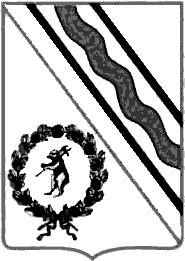 Администрация Тутаевского муниципального районаПОСТАНОВЛЕНИЕот 26.01.2023 №38-п г. ТутаевМУНИЦИПАЛЬНАЯ ПРОГРАММАМУНИЦИПАЛЬНАЯ ПРОГРАММАМУНИЦИПАЛЬНАЯ ПРОГРАММАТУТАЕВСКОГО МУНИЦИПАЛЬНОГО РАЙОНАТУТАЕВСКОГО МУНИЦИПАЛЬНОГО РАЙОНА"Поддержка социальных инициатив и развитие некоммерческих организаций и объединений 	в Тутаевском муниципальном районе"                                                                                                    на  2023-2025 годы"Поддержка социальных инициатив и развитие некоммерческих организаций и объединений 	в Тутаевском муниципальном районе"                                                                                                    на  2023-2025 годы"Поддержка социальных инициатив и развитие некоммерческих организаций и объединений 	в Тутаевском муниципальном районе"                                                                                                    на  2023-2025 годыСведения об утверждении программы (заполняется при внесении изменений)Реестровый номер программы(заполняется при внесении изменений)Куратор муниципальной программы Заместитель Главы Администрации Тутаевского муниципального района по экономическим вопросам и развитию территорий,                             Федорова Светлана Александровна,                                                            тел. 8-48533-2-04-61Заместитель Главы Администрации Тутаевского муниципального района по экономическим вопросам и развитию территорий,                             Федорова Светлана Александровна,                                                            тел. 8-48533-2-04-61Заместитель Главы Администрации Тутаевского муниципального района по экономическим вопросам и развитию территорий,                             Федорова Светлана Александровна,                                                            тел. 8-48533-2-04-61Ответственный исполнитель муниципальной программыАдминистрация Тутаевского муниципального района, заместитель начальника управления экономического развития   и инвестиционной политики,                                                                              Баркина Анна Николаевна,                                                        тел. 8-48533-2-07-08Администрация Тутаевского муниципального района, заместитель начальника управления экономического развития   и инвестиционной политики,                                                                              Баркина Анна Николаевна,                                                        тел. 8-48533-2-07-08Администрация Тутаевского муниципального района, заместитель начальника управления экономического развития   и инвестиционной политики,                                                                              Баркина Анна Николаевна,                                                        тел. 8-48533-2-07-08Исполнитель муниципальной программыЗаместитель начальника управления экономического развития и инвестиционной политики Администрации Тутаевского муниципального района,                                                Баркина Анна Николаевна,                                                 тел. 8-48533-2-07-08Заместитель начальника управления экономического развития и инвестиционной политики Администрации Тутаевского муниципального района,                                                Баркина Анна Николаевна,                                                 тел. 8-48533-2-07-08Заместитель начальника управления экономического развития и инвестиционной политики Администрации Тутаевского муниципального района,                                                Баркина Анна Николаевна,                                                 тел. 8-48533-2-07-08Наименование государственной программы, в рамках которой реализуется и софинансируется данная муниципальная программа подпрограмма «Государственная поддержка гражданских инициатив и социально ориентированных некоммерческих организаций в Ярославской области» государственной программы Ярославской области «Развитие институтов гражданского общества Ярославской области»(по МЦП  "Поддержка гражданских инициатив и социально ориентированных некоммерческих организаций Тутаевского муниципального района" на 2023-2025 годы)подпрограмма «Государственная поддержка гражданских инициатив и социально ориентированных некоммерческих организаций в Ярославской области» государственной программы Ярославской области «Развитие институтов гражданского общества Ярославской области»(по МЦП  "Поддержка гражданских инициатив и социально ориентированных некоммерческих организаций Тутаевского муниципального района" на 2023-2025 годы)подпрограмма «Государственная поддержка гражданских инициатив и социально ориентированных некоммерческих организаций в Ярославской области» государственной программы Ярославской области «Развитие институтов гражданского общества Ярославской области»(по МЦП  "Поддержка гражданских инициатив и социально ориентированных некоммерческих организаций Тутаевского муниципального района" на 2023-2025 годы)Сроки реализации муниципальной программы2023-20252023-20252023-2025Цель муниципальной программыВовлечение граждан и социально ориентированных некоммерческих организаций, товариществ, обществ, объединений  в решение задач социального развития Тутаевского муниципального районаВовлечение граждан и социально ориентированных некоммерческих организаций, товариществ, обществ, объединений  в решение задач социального развития Тутаевского муниципального районаВовлечение граждан и социально ориентированных некоммерческих организаций, товариществ, обществ, объединений  в решение задач социального развития Тутаевского муниципального районаОбъём финансирования муниципальной программы из всех источников финансирования, в том числе по годам реализации, рублейОбъём финансирования муниципальной программы из всех источников финансирования, в том числе по годам реализации, рублейОбъём финансирования муниципальной программы из всех источников финансирования, в том числе по годам реализации, рублейОбъём финансирования муниципальной программы из всех источников финансирования, в том числе по годам реализации, рублейОбъём финансирования муниципальной программы из всех источников финансирования, в том числе по годам реализации, рублейисточники финансированиявсего2023г.(1-ый год реализации)2024г.(2-ой год реализации)2025г.(3-й год реализации)бюджет поселения4 010 0002 670 000 670 000 670 000бюджет района650 000650 00000областной бюджет1 665 468555 156*555 156*555 156*федеральный бюджет----итого по бюджету4 310 0002 970 000670 000670 000внебюджетные источники770 000510 000130 000130 000итого по программе7 095 4684 385 1561 355 1561 355 156Перечень подпрограмм, входящих в состав муниципальной программы:Перечень подпрограмм, входящих в состав муниципальной программы:1. Муниципальная целевая программа "Поддержка гражданских инициатив и социально ориентированных некоммерческих организаций Тутаевского муниципального района"Администрация Тутаевского муниципального района, заместитель начальника управления экономического развития и инвестиционной политики, Баркина Анна Николаевна,                              тел. 8-48533-2-07-08Электронный адрес размещения муниципальной программы в информационно-телекоммуникационной  сети «Интернет»Официальный сайт Администрации Тутаевского муниципального района http://admtmr.ru/2.Муниципальная целевая  программа "Поддержка и развитие садоводческих, огороднических некоммерческих объединений граждан на территории Тутаевского муниципального района"Администрация Тутаевского муниципального района, заместитель начальника управления экономического развития и инвестиционной политики, Баркина Анна Николаевна,                             тел. 8-48533-2-07-08Электронный адрес размещения муниципальной программы в информационно-телекоммуникационной  сети «Интернет»Официальный сайт Администрации Тутаевского муниципального района http://admtmr.ruЦель программы:Вовлечение граждан и социально ориентированных некоммерческих организаций, товариществ, обществ, объединений  в решение задач социального развития Тутаевского муниципального районаВовлечение граждан и социально ориентированных некоммерческих организаций, товариществ, обществ, объединений  в решение задач социального развития Тутаевского муниципального районаВовлечение граждан и социально ориентированных некоммерческих организаций, товариществ, обществ, объединений  в решение задач социального развития Тутаевского муниципального районаВовлечение граждан и социально ориентированных некоммерческих организаций, товариществ, обществ, объединений  в решение задач социального развития Тутаевского муниципального районаВовлечение граждан и социально ориентированных некоммерческих организаций, товариществ, обществ, объединений  в решение задач социального развития Тутаевского муниципального районаЗадачи и целевые показатели программыЗадачи и целевые показатели программыЗадачи и целевые показатели программыЗадачи и целевые показатели программыЗадачи и целевые показатели программыЗадачи и целевые показатели программынаименование целевого показателяединица измерения показателябазовое значение показателяплановое значение показателя на 2023г.плановое значение показателя на 2024г.плановое значение показателя на 2025г.Задача 1:Стимулирование и поддержка реализации социально-значимых проектов и программ, реализуемых гражданскими активистами и СОНКО на территории Тутаевского муниципального районаСтимулирование и поддержка реализации социально-значимых проектов и программ, реализуемых гражданскими активистами и СОНКО на территории Тутаевского муниципального районаСтимулирование и поддержка реализации социально-значимых проектов и программ, реализуемых гражданскими активистами и СОНКО на территории Тутаевского муниципального районаСтимулирование и поддержка реализации социально-значимых проектов и программ, реализуемых гражданскими активистами и СОНКО на территории Тутаевского муниципального районаСтимулирование и поддержка реализации социально-значимых проектов и программ, реализуемых гражданскими активистами и СОНКО на территории Тутаевского муниципального районаКоличество СОНКО, получивших целевые субсидииед.10121212Задача 2:Стимулирование и поддержка социально-значимых проектов и программ, реализуемых СНТ ТМР на территории садоводческих товариществ Тутаевского муниципального районаСтимулирование и поддержка социально-значимых проектов и программ, реализуемых СНТ ТМР на территории садоводческих товариществ Тутаевского муниципального районаСтимулирование и поддержка социально-значимых проектов и программ, реализуемых СНТ ТМР на территории садоводческих товариществ Тутаевского муниципального районаСтимулирование и поддержка социально-значимых проектов и программ, реализуемых СНТ ТМР на территории садоводческих товариществ Тутаевского муниципального районаСтимулирование и поддержка социально-значимых проектов и программ, реализуемых СНТ ТМР на территории садоводческих товариществ Тутаевского муниципального районаКоличество СНТ, получивших целевые субсидииед.5600Источник финансированияВсего, тыс. руб.Оценка расходов (руб.) в том числе по годам реализацииОценка расходов (руб.) в том числе по годам реализацииОценка расходов (руб.) в том числе по годам реализацииИсточник финансированияВсего, тыс. руб.2023 год2024 год2025 год12345Муниципальная целевая программа "Поддержка гражданских инициатив и социально ориентированных некоммерческих организаций Тутаевского муниципального района" на 2023-2025 годыбюджет поселения4 010,0002 670,000 670,000 670,000бюджет района300,000300,00000областной бюджет1 665,468555,156*555,156*555,156*федеральный бюджет----итого по бюджету МЦП4 310,0002 970,000670,000670,000внебюджетные источники660,000400,000130,000130,000итого по МЦП6 635,4683 925,1561 355, 1561 355,156Муниципальная целевая  программа "Поддержка и развитие садоводческих, огороднических некоммерческих объединений граждан на территории Тутаевского муниципального района" на 2023-2025 годыбюджет поселения----бюджет района350,000350,00--областной бюджет----федеральный бюджет----итого по бюджету МЦП350,000350,00--внебюджетные источники110,000110,00--итого по МЦП 460,000460,00--Всего бюджет поселения4 010,0002 670,000 670,000 670,000бюджет района650,000650,00000областной бюджет1 665,468555,156*555,156*555,156*федеральный бюджет ----итого по бюджету программы4 310,0002  970,000670,000670,000внебюджетные источники770,000510,000130,000130,000итого по муниципальной программе"Поддержка социальных инициатив и развитие некоммерческих организаций и объединений в Тутаевском муниципальном районе"   на  2023-2025 годы7 095,4684 385,1561 355, 1561 355,156Наименование подпрограммы (МЦП, ВЦП)Срок реализации подпрограммыОтветственный исполнитель, контактные данные (ФИО, телефон, e-mail)Дата и номер Постановления АТМР об утверждении подпрограммы Электронный адрес размещения  подпрограммы в сети «Интернет»Муниципальная целевая программа "Поддержка гражданских инициатив и социально ориентированных некоммерческих организаций Тутаевского муниципального района" на 2023-2025 годы2023-2025Баркина Анна Николаевна, Тел. 8-48533-2-07-08 (barkina@tr.adm.yar.ru)-https://admtmr.ru/Муниципальная целевая  программа "Поддержка и развитие садоводческих, огороднических некоммерческих объединений граждан на территории Тутаевского муниципального района" на 2023-2025 годы2023-2025Баркина Анна Николаевна, Тел. 8-48533-2-07-08 (barkina@tr.adm.yar.ru)-https://admtmr.ru/2023год (1-ый год реализации)2023год (1-ый год реализации)2023год (1-ый год реализации)2023год (1-ый год реализации)2023год (1-ый год реализации)2023год (1-ый год реализации)Наименование основного мероприятия подпрограммыСрок реализации Объем финансирования по мероприятию, руб.Объем финансирования по мероприятию, руб.Ответственный исполнительОжидаемый результат мероприятияЗадача 1:Стимулирование и поддержка реализации социально-значимых проектов и программ, реализуемых гражданскими активистами и СОНКО на территории Тутаевского муниципального района Стимулирование и поддержка реализации социально-значимых проектов и программ, реализуемых гражданскими активистами и СОНКО на территории Тутаевского муниципального района Стимулирование и поддержка реализации социально-значимых проектов и программ, реализуемых гражданскими активистами и СОНКО на территории Тутаевского муниципального района Стимулирование и поддержка реализации социально-значимых проектов и программ, реализуемых гражданскими активистами и СОНКО на территории Тутаевского муниципального района Стимулирование и поддержка реализации социально-значимых проектов и программ, реализуемых гражданскими активистами и СОНКО на территории Тутаевского муниципального района Стимулирование и поддержка реализации социально-значимых проектов и программ, реализуемых гражданскими активистами и СОНКО на территории Тутаевского муниципального района Предоставление субсидий на поддержку осуществления уставной деятельности СОНКО: - осуществляющим деятельность в сфере социальной адаптации, поддержки и защиты населения; - общественным объединениям ветерановв течение года  бюджет поселения400 000Администрация ТМРСубсидии предоставлены не менее чем 2-м СОНКО на поддержку осуществления уставной деятельностиПредоставление субсидий на поддержку осуществления уставной деятельности СОНКО: - осуществляющим деятельность в сфере социальной адаптации, поддержки и защиты населения; - общественным объединениям ветерановв течение года  бюджет района-Администрация ТМРСубсидии предоставлены не менее чем 2-м СОНКО на поддержку осуществления уставной деятельностиПредоставление субсидий на поддержку осуществления уставной деятельности СОНКО: - осуществляющим деятельность в сфере социальной адаптации, поддержки и защиты населения; - общественным объединениям ветерановв течение года  областной бюджет-Администрация ТМРСубсидии предоставлены не менее чем 2-м СОНКО на поддержку осуществления уставной деятельностиПредоставление субсидий на поддержку осуществления уставной деятельности СОНКО: - осуществляющим деятельность в сфере социальной адаптации, поддержки и защиты населения; - общественным объединениям ветерановв течение года  федеральный бюджет-Администрация ТМРСубсидии предоставлены не менее чем 2-м СОНКО на поддержку осуществления уставной деятельностиПредоставление субсидий на поддержку осуществления уставной деятельности СОНКО: - осуществляющим деятельность в сфере социальной адаптации, поддержки и защиты населения; - общественным объединениям ветерановв течение года  итого по бюджету мероприятия400 000Администрация ТМРСубсидии предоставлены не менее чем 2-м СОНКО на поддержку осуществления уставной деятельностиПредоставление субсидий на поддержку осуществления уставной деятельности СОНКО: - осуществляющим деятельность в сфере социальной адаптации, поддержки и защиты населения; - общественным объединениям ветерановв течение года  внебюджетные источники60 000Администрация ТМРСубсидии предоставлены не менее чем 2-м СОНКО на поддержку осуществления уставной деятельностиПредоставление субсидий на поддержку осуществления уставной деятельности СОНКО: - осуществляющим деятельность в сфере социальной адаптации, поддержки и защиты населения; - общественным объединениям ветерановв течение года  итого по мероприятию460 000Администрация ТМРСубсидии предоставлены не менее чем 2-м СОНКО на поддержку осуществления уставной деятельностиПроведение конкурса проектов СОНКО, по приоритетным направлениям социально ориентированной деятельностив течение года  бюджет поселения2 270 000Администрация ТМРСубсидии предоставлены не менее чем 10-м СОНКО на поддержку социальных проектовПроведение конкурса проектов СОНКО, по приоритетным направлениям социально ориентированной деятельностив течение года  бюджет района300 000Администрация ТМРСубсидии предоставлены не менее чем 10-м СОНКО на поддержку социальных проектовПроведение конкурса проектов СОНКО, по приоритетным направлениям социально ориентированной деятельностив течение года  областной бюджет555 156*Администрация ТМРСубсидии предоставлены не менее чем 10-м СОНКО на поддержку социальных проектовПроведение конкурса проектов СОНКО, по приоритетным направлениям социально ориентированной деятельностив течение года  федеральный бюджет-Администрация ТМРСубсидии предоставлены не менее чем 10-м СОНКО на поддержку социальных проектовПроведение конкурса проектов СОНКО, по приоритетным направлениям социально ориентированной деятельностив течение года  итого по бюджету мероприятия2 570 000Администрация ТМРСубсидии предоставлены не менее чем 10-м СОНКО на поддержку социальных проектовПроведение конкурса проектов СОНКО, по приоритетным направлениям социально ориентированной деятельностив течение года  внебюджетные источники340 0000Администрация ТМРСубсидии предоставлены не менее чем 10-м СОНКО на поддержку социальных проектовПроведение конкурса проектов СОНКО, по приоритетным направлениям социально ориентированной деятельностив течение года  итого по мероприятию3 465 156Администрация ТМРСубсидии предоставлены не менее чем 10-м СОНКО на поддержку социальных проектовЗадача 2:Стимулирование и поддержка социально-значимых проектов и программ, реализуемых СНТ ТМР на территории садоводческих товариществ Тутаевского муниципального районаСтимулирование и поддержка социально-значимых проектов и программ, реализуемых СНТ ТМР на территории садоводческих товариществ Тутаевского муниципального районаСтимулирование и поддержка социально-значимых проектов и программ, реализуемых СНТ ТМР на территории садоводческих товариществ Тутаевского муниципального районаСтимулирование и поддержка социально-значимых проектов и программ, реализуемых СНТ ТМР на территории садоводческих товариществ Тутаевского муниципального районаСтимулирование и поддержка социально-значимых проектов и программ, реализуемых СНТ ТМР на территории садоводческих товариществ Тутаевского муниципального районаСтимулирование и поддержка социально-значимых проектов и программ, реализуемых СНТ ТМР на территории садоводческих товариществ Тутаевского муниципального районаПроведение конкурса проектов СНТ ТМР на осуществление уставной деятельностив течение года  бюджет поселения-Администрация ТМРПроведен конкурс проектов, целевые субсидии получили не менее 6-ти СНТ ТМРПроведение конкурса проектов СНТ ТМР на осуществление уставной деятельностив течение года  бюджет района320 000Администрация ТМРПроведен конкурс проектов, целевые субсидии получили не менее 6-ти СНТ ТМРПроведение конкурса проектов СНТ ТМР на осуществление уставной деятельностив течение года  областной бюджет-Администрация ТМРПроведен конкурс проектов, целевые субсидии получили не менее 6-ти СНТ ТМРПроведение конкурса проектов СНТ ТМР на осуществление уставной деятельностив течение года  федеральный бюджет-Администрация ТМРПроведен конкурс проектов, целевые субсидии получили не менее 6-ти СНТ ТМРПроведение конкурса проектов СНТ ТМР на осуществление уставной деятельностив течение года  итого по бюджету мероприятия-Администрация ТМРПроведен конкурс проектов, целевые субсидии получили не менее 6-ти СНТ ТМРПроведение конкурса проектов СНТ ТМР на осуществление уставной деятельностив течение года  внебюджетные источники100 000Администрация ТМРПроведен конкурс проектов, целевые субсидии получили не менее 6-ти СНТ ТМРПроведение конкурса проектов СНТ ТМР на осуществление уставной деятельностив течение года  итого по мероприятию420 000Администрация ТМРПроведен конкурс проектов, целевые субсидии получили не менее 6-ти СНТ ТМРПроведение ежегодного конкурса «Лучшее СНТ ТМР. Лучший председатель СНТ ТМР»в течение года  бюджет поселения-Администрация ТМРПроведен конкурс, участниками конкурса стали не менее 5 СНТ ТМРПроведение ежегодного конкурса «Лучшее СНТ ТМР. Лучший председатель СНТ ТМР»в течение года  бюджет района30 000Администрация ТМРПроведен конкурс, участниками конкурса стали не менее 5 СНТ ТМРПроведение ежегодного конкурса «Лучшее СНТ ТМР. Лучший председатель СНТ ТМР»в течение года  областной бюджет-Администрация ТМРПроведен конкурс, участниками конкурса стали не менее 5 СНТ ТМРПроведение ежегодного конкурса «Лучшее СНТ ТМР. Лучший председатель СНТ ТМР»в течение года  федеральный бюджет-Администрация ТМРПроведен конкурс, участниками конкурса стали не менее 5 СНТ ТМРПроведение ежегодного конкурса «Лучшее СНТ ТМР. Лучший председатель СНТ ТМР»в течение года  итого по бюджету мероприятия-Администрация ТМРПроведен конкурс, участниками конкурса стали не менее 5 СНТ ТМРПроведение ежегодного конкурса «Лучшее СНТ ТМР. Лучший председатель СНТ ТМР»в течение года  внебюджетные источники10 000Администрация ТМРПроведен конкурс, участниками конкурса стали не менее 5 СНТ ТМРПроведение ежегодного конкурса «Лучшее СНТ ТМР. Лучший председатель СНТ ТМР»в течение года  итого по мероприятию40 000Администрация ТМРПроведен конкурс, участниками конкурса стали не менее 5 СНТ ТМР2024 год (2-ый год реализации)2024 год (2-ый год реализации)2024 год (2-ый год реализации)2024 год (2-ый год реализации)2024 год (2-ый год реализации)2024 год (2-ый год реализации)Наименование основного мероприятия подпрограммыСрок реализации Объем финансирования по мероприятию, руб.Объем финансирования по мероприятию, руб.Ответственный исполнительОжидаемый результат мероприятияЗадача 1:Стимулирование и поддержка реализации социально-значимых проектов и программ, реализуемых гражданскими активистами и СОНКО на территории Тутаевского муниципального района Стимулирование и поддержка реализации социально-значимых проектов и программ, реализуемых гражданскими активистами и СОНКО на территории Тутаевского муниципального района Стимулирование и поддержка реализации социально-значимых проектов и программ, реализуемых гражданскими активистами и СОНКО на территории Тутаевского муниципального района Стимулирование и поддержка реализации социально-значимых проектов и программ, реализуемых гражданскими активистами и СОНКО на территории Тутаевского муниципального района Стимулирование и поддержка реализации социально-значимых проектов и программ, реализуемых гражданскими активистами и СОНКО на территории Тутаевского муниципального района Стимулирование и поддержка реализации социально-значимых проектов и программ, реализуемых гражданскими активистами и СОНКО на территории Тутаевского муниципального района Предоставление субсидий на поддержку осуществления уставной деятельности СОНКО: - осуществляющим деятельность в сфере социальной адаптации, поддержки и защиты населения; - общественным объединениям ветерановв течение года  бюджет поселения400 000Администрация ТМРСубсидии предоставлены не менее чем 2-м СОНКО на поддержку осуществления уставной деятельностиПредоставление субсидий на поддержку осуществления уставной деятельности СОНКО: - осуществляющим деятельность в сфере социальной адаптации, поддержки и защиты населения; - общественным объединениям ветерановв течение года  бюджет района-Администрация ТМРСубсидии предоставлены не менее чем 2-м СОНКО на поддержку осуществления уставной деятельностиПредоставление субсидий на поддержку осуществления уставной деятельности СОНКО: - осуществляющим деятельность в сфере социальной адаптации, поддержки и защиты населения; - общественным объединениям ветерановв течение года  областной бюджет-Администрация ТМРСубсидии предоставлены не менее чем 2-м СОНКО на поддержку осуществления уставной деятельностиПредоставление субсидий на поддержку осуществления уставной деятельности СОНКО: - осуществляющим деятельность в сфере социальной адаптации, поддержки и защиты населения; - общественным объединениям ветерановв течение года  федеральный бюджет-Администрация ТМРСубсидии предоставлены не менее чем 2-м СОНКО на поддержку осуществления уставной деятельностиПредоставление субсидий на поддержку осуществления уставной деятельности СОНКО: - осуществляющим деятельность в сфере социальной адаптации, поддержки и защиты населения; - общественным объединениям ветерановв течение года  итого по бюджету мероприятия400 000Администрация ТМРСубсидии предоставлены не менее чем 2-м СОНКО на поддержку осуществления уставной деятельностиПредоставление субсидий на поддержку осуществления уставной деятельности СОНКО: - осуществляющим деятельность в сфере социальной адаптации, поддержки и защиты населения; - общественным объединениям ветерановв течение года  внебюджетные источники60 000Администрация ТМРСубсидии предоставлены не менее чем 2-м СОНКО на поддержку осуществления уставной деятельностиПредоставление субсидий на поддержку осуществления уставной деятельности СОНКО: - осуществляющим деятельность в сфере социальной адаптации, поддержки и защиты населения; - общественным объединениям ветерановв течение года  итого по мероприятию460 000Администрация ТМРСубсидии предоставлены не менее чем 2-м СОНКО на поддержку осуществления уставной деятельностиПроведение конкурса проектов СОНКО, по приоритетным направлениям социально ориентированной деятельностив течение года  бюджет поселения 270 000Администрация ТМРСубсидии предоставлены не менее чем 10-м СОНКО на поддержку социальных проектовПроведение конкурса проектов СОНКО, по приоритетным направлениям социально ориентированной деятельностив течение года  бюджет района0Администрация ТМРСубсидии предоставлены не менее чем 10-м СОНКО на поддержку социальных проектовПроведение конкурса проектов СОНКО, по приоритетным направлениям социально ориентированной деятельностив течение года  областной бюджет555 156*Администрация ТМРСубсидии предоставлены не менее чем 10-м СОНКО на поддержку социальных проектовПроведение конкурса проектов СОНКО, по приоритетным направлениям социально ориентированной деятельностив течение года  федеральный бюджет-Администрация ТМРСубсидии предоставлены не менее чем 10-м СОНКО на поддержку социальных проектовПроведение конкурса проектов СОНКО, по приоритетным направлениям социально ориентированной деятельностив течение года  итого по бюджету мероприятия270 000Администрация ТМРСубсидии предоставлены не менее чем 10-м СОНКО на поддержку социальных проектовПроведение конкурса проектов СОНКО, по приоритетным направлениям социально ориентированной деятельностив течение года  внебюджетные источники70 000Администрация ТМРСубсидии предоставлены не менее чем 10-м СОНКО на поддержку социальных проектовПроведение конкурса проектов СОНКО, по приоритетным направлениям социально ориентированной деятельностив течение года  итого по мероприятию895 156Администрация ТМРСубсидии предоставлены не менее чем 10-м СОНКО на поддержку социальных проектовЗадача 2:Стимулирование и поддержка социально-значимых проектов и программ, реализуемых СНТ ТМР на территории садоводческих товариществ Тутаевского муниципального районаСтимулирование и поддержка социально-значимых проектов и программ, реализуемых СНТ ТМР на территории садоводческих товариществ Тутаевского муниципального районаСтимулирование и поддержка социально-значимых проектов и программ, реализуемых СНТ ТМР на территории садоводческих товариществ Тутаевского муниципального районаСтимулирование и поддержка социально-значимых проектов и программ, реализуемых СНТ ТМР на территории садоводческих товариществ Тутаевского муниципального районаСтимулирование и поддержка социально-значимых проектов и программ, реализуемых СНТ ТМР на территории садоводческих товариществ Тутаевского муниципального районаСтимулирование и поддержка социально-значимых проектов и программ, реализуемых СНТ ТМР на территории садоводческих товариществ Тутаевского муниципального районаПроведение конкурса проектов СНТ ТМР на осуществление уставной деятельностив течение года  бюджет поселения-Администрация ТМРПроведен конкурс проектов, при условии финансированияПроведение конкурса проектов СНТ ТМР на осуществление уставной деятельностив течение года  бюджет района-Администрация ТМРПроведен конкурс проектов, при условии финансированияПроведение конкурса проектов СНТ ТМР на осуществление уставной деятельностив течение года  областной бюджет-Администрация ТМРПроведен конкурс проектов, при условии финансированияПроведение конкурса проектов СНТ ТМР на осуществление уставной деятельностив течение года  федеральный бюджет-Администрация ТМРПроведен конкурс проектов, при условии финансированияПроведение конкурса проектов СНТ ТМР на осуществление уставной деятельностив течение года  итого по бюджету мероприятия-Администрация ТМРПроведен конкурс проектов, при условии финансированияПроведение конкурса проектов СНТ ТМР на осуществление уставной деятельностив течение года  внебюджетные источники-Администрация ТМРПроведен конкурс проектов, при условии финансированияПроведение конкурса проектов СНТ ТМР на осуществление уставной деятельностив течение года  итого по мероприятию-Администрация ТМРПроведен конкурс проектов, при условии финансированияПроведение ежегодного конкурса «Лучшее СНТ ТМР. Лучший председатель СНТ ТМР»в течение года  бюджет поселения-Администрация ТМРПроведен конкурс проектов, при условии финансированияПроведение ежегодного конкурса «Лучшее СНТ ТМР. Лучший председатель СНТ ТМР»в течение года  бюджет района-Администрация ТМРПроведен конкурс проектов, при условии финансированияПроведение ежегодного конкурса «Лучшее СНТ ТМР. Лучший председатель СНТ ТМР»в течение года  областной бюджет-Администрация ТМРПроведен конкурс проектов, при условии финансированияПроведение ежегодного конкурса «Лучшее СНТ ТМР. Лучший председатель СНТ ТМР»в течение года  федеральный бюджет-Администрация ТМРПроведен конкурс проектов, при условии финансированияПроведение ежегодного конкурса «Лучшее СНТ ТМР. Лучший председатель СНТ ТМР»в течение года  итого по бюджету мероприятия-Администрация ТМРПроведен конкурс проектов, при условии финансированияПроведение ежегодного конкурса «Лучшее СНТ ТМР. Лучший председатель СНТ ТМР»в течение года  внебюджетные источники-Администрация ТМРПроведен конкурс проектов, при условии финансированияПроведение ежегодного конкурса «Лучшее СНТ ТМР. Лучший председатель СНТ ТМР»в течение года  итого по мероприятию-Администрация ТМРПроведен конкурс проектов, при условии финансирования2025 год (3-ый год реализации)2025 год (3-ый год реализации)2025 год (3-ый год реализации)2025 год (3-ый год реализации)2025 год (3-ый год реализации)2025 год (3-ый год реализации)Наименование основного мероприятия подпрограммыСрок реализации Объем финансирования по мероприятию, руб.Объем финансирования по мероприятию, руб.Ответственный исполнительОжидаемый результат мероприятияЗадача 1:Стимулирование и поддержка реализации социально-значимых проектов и программ, реализуемых гражданскими активистами и СОНКО на территории Тутаевского муниципального района Стимулирование и поддержка реализации социально-значимых проектов и программ, реализуемых гражданскими активистами и СОНКО на территории Тутаевского муниципального района Стимулирование и поддержка реализации социально-значимых проектов и программ, реализуемых гражданскими активистами и СОНКО на территории Тутаевского муниципального района Стимулирование и поддержка реализации социально-значимых проектов и программ, реализуемых гражданскими активистами и СОНКО на территории Тутаевского муниципального района Стимулирование и поддержка реализации социально-значимых проектов и программ, реализуемых гражданскими активистами и СОНКО на территории Тутаевского муниципального района Стимулирование и поддержка реализации социально-значимых проектов и программ, реализуемых гражданскими активистами и СОНКО на территории Тутаевского муниципального района Предоставление субсидий на поддержку осуществления уставной деятельности СОНКО: - осуществляющим деятельность в сфере социальной адаптации, поддержки и защиты населения; - общественным объединениям ветерановв течение года  бюджет поселения400 000Администрация ТМРСубсидии предоставлены не менее чем 2-м СОНКО на поддержку осуществления уставной деятельностиПредоставление субсидий на поддержку осуществления уставной деятельности СОНКО: - осуществляющим деятельность в сфере социальной адаптации, поддержки и защиты населения; - общественным объединениям ветерановв течение года  бюджет района-Администрация ТМРСубсидии предоставлены не менее чем 2-м СОНКО на поддержку осуществления уставной деятельностиПредоставление субсидий на поддержку осуществления уставной деятельности СОНКО: - осуществляющим деятельность в сфере социальной адаптации, поддержки и защиты населения; - общественным объединениям ветерановв течение года  областной бюджет-Администрация ТМРСубсидии предоставлены не менее чем 2-м СОНКО на поддержку осуществления уставной деятельностиПредоставление субсидий на поддержку осуществления уставной деятельности СОНКО: - осуществляющим деятельность в сфере социальной адаптации, поддержки и защиты населения; - общественным объединениям ветерановв течение года  федеральный бюджет-Администрация ТМРСубсидии предоставлены не менее чем 2-м СОНКО на поддержку осуществления уставной деятельностиПредоставление субсидий на поддержку осуществления уставной деятельности СОНКО: - осуществляющим деятельность в сфере социальной адаптации, поддержки и защиты населения; - общественным объединениям ветерановв течение года  итого по бюджету мероприятия400 000Администрация ТМРСубсидии предоставлены не менее чем 2-м СОНКО на поддержку осуществления уставной деятельностиПредоставление субсидий на поддержку осуществления уставной деятельности СОНКО: - осуществляющим деятельность в сфере социальной адаптации, поддержки и защиты населения; - общественным объединениям ветерановв течение года  внебюджетные источники60 000Администрация ТМРСубсидии предоставлены не менее чем 2-м СОНКО на поддержку осуществления уставной деятельностиПредоставление субсидий на поддержку осуществления уставной деятельности СОНКО: - осуществляющим деятельность в сфере социальной адаптации, поддержки и защиты населения; - общественным объединениям ветерановв течение года  итого по мероприятию460 000Администрация ТМРСубсидии предоставлены не менее чем 2-м СОНКО на поддержку осуществления уставной деятельностиПроведение конкурса проектов СОНКО, по приоритетным направлениям социально ориентированной деятельностив течение года  бюджет поселения270 000Администрация ТМРСубсидии предоставлены не менее чем 8-м СОНКО на поддержку социальных проектовПроведение конкурса проектов СОНКО, по приоритетным направлениям социально ориентированной деятельностив течение года  бюджет района-Администрация ТМРСубсидии предоставлены не менее чем 8-м СОНКО на поддержку социальных проектовПроведение конкурса проектов СОНКО, по приоритетным направлениям социально ориентированной деятельностив течение года  областной бюджет555 156*Администрация ТМРСубсидии предоставлены не менее чем 8-м СОНКО на поддержку социальных проектовПроведение конкурса проектов СОНКО, по приоритетным направлениям социально ориентированной деятельностив течение года  федеральный бюджет-Администрация ТМРСубсидии предоставлены не менее чем 8-м СОНКО на поддержку социальных проектовПроведение конкурса проектов СОНКО, по приоритетным направлениям социально ориентированной деятельностив течение года  итого по бюджету мероприятия270 000Администрация ТМРСубсидии предоставлены не менее чем 8-м СОНКО на поддержку социальных проектовПроведение конкурса проектов СОНКО, по приоритетным направлениям социально ориентированной деятельностив течение года  внебюджетные источники70 000Администрация ТМРСубсидии предоставлены не менее чем 8-м СОНКО на поддержку социальных проектовПроведение конкурса проектов СОНКО, по приоритетным направлениям социально ориентированной деятельностив течение года  итого по мероприятию895 156Администрация ТМРСубсидии предоставлены не менее чем 8-м СОНКО на поддержку социальных проектовЗадача 2:Стимулирование и поддержка социально-значимых проектов и программ, реализуемых СНТ ТМР на территории садоводческих товариществ Тутаевского муниципального районаСтимулирование и поддержка социально-значимых проектов и программ, реализуемых СНТ ТМР на территории садоводческих товариществ Тутаевского муниципального районаСтимулирование и поддержка социально-значимых проектов и программ, реализуемых СНТ ТМР на территории садоводческих товариществ Тутаевского муниципального районаСтимулирование и поддержка социально-значимых проектов и программ, реализуемых СНТ ТМР на территории садоводческих товариществ Тутаевского муниципального районаСтимулирование и поддержка социально-значимых проектов и программ, реализуемых СНТ ТМР на территории садоводческих товариществ Тутаевского муниципального районаСтимулирование и поддержка социально-значимых проектов и программ, реализуемых СНТ ТМР на территории садоводческих товариществ Тутаевского муниципального районаПроведение конкурса проектов СНТ ТМР на осуществление уставной деятельностив течение года  бюджет поселения-Администрация ТМРПроведен конкурс проектов, при условии финансированияПроведение конкурса проектов СНТ ТМР на осуществление уставной деятельностив течение года  бюджет района-Администрация ТМРПроведен конкурс проектов, при условии финансированияПроведение конкурса проектов СНТ ТМР на осуществление уставной деятельностив течение года  областной бюджет-Администрация ТМРПроведен конкурс проектов, при условии финансированияПроведение конкурса проектов СНТ ТМР на осуществление уставной деятельностив течение года  федеральный бюджет-Администрация ТМРПроведен конкурс проектов, при условии финансированияПроведение конкурса проектов СНТ ТМР на осуществление уставной деятельностив течение года  итого по бюджету мероприятия-Администрация ТМРПроведен конкурс проектов, при условии финансированияПроведение конкурса проектов СНТ ТМР на осуществление уставной деятельностив течение года  внебюджетные источники-Администрация ТМРПроведен конкурс проектов, при условии финансированияПроведение конкурса проектов СНТ ТМР на осуществление уставной деятельностив течение года  итого по мероприятию-Администрация ТМРПроведен конкурс проектов, при условии финансированияПроведение ежегодного конкурса «Лучшее СНТ ТМР. Лучший председатель СНТ ТМР»в течение года  бюджет поселения-Администрация ТМРПроведен конкурс проектов, при условии финансированияПроведение ежегодного конкурса «Лучшее СНТ ТМР. Лучший председатель СНТ ТМР»в течение года  бюджет района-Администрация ТМРПроведен конкурс проектов, при условии финансированияПроведение ежегодного конкурса «Лучшее СНТ ТМР. Лучший председатель СНТ ТМР»в течение года  областной бюджет-Администрация ТМРПроведен конкурс проектов, при условии финансированияПроведение ежегодного конкурса «Лучшее СНТ ТМР. Лучший председатель СНТ ТМР»в течение года  федеральный бюджет-Администрация ТМРПроведен конкурс проектов, при условии финансированияПроведение ежегодного конкурса «Лучшее СНТ ТМР. Лучший председатель СНТ ТМР»в течение года  итого по бюджету мероприятия-Администрация ТМРПроведен конкурс проектов, при условии финансированияПроведение ежегодного конкурса «Лучшее СНТ ТМР. Лучший председатель СНТ ТМР»в течение года  внебюджетные источники-Администрация ТМРПроведен конкурс проектов, при условии финансированияПроведение ежегодного конкурса «Лучшее СНТ ТМР. Лучший председатель СНТ ТМР»в течение года  итого по мероприятию-Администрация ТМРПроведен конкурс проектов, при условии финансирования